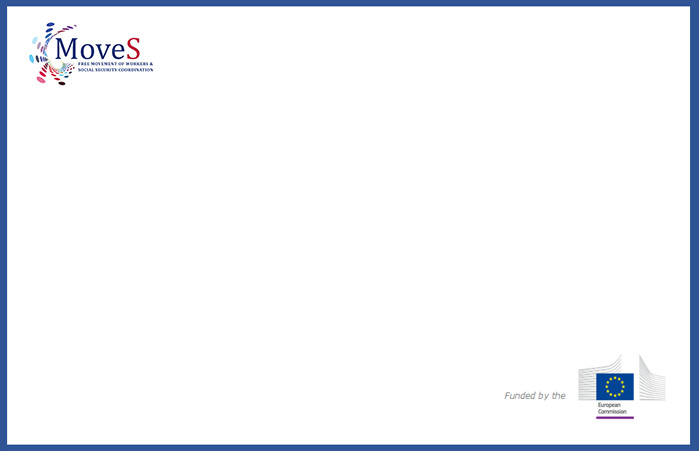 This seminar is organised by MoveS in collaboration with the Czech national expert prof. Kristina Koldinská.IMPORTANT NOTICE:Participation in the seminar is free of charge. Please note that all costs connected to the participation to the seminar (travel, accommodation) are at the participants' expense. Admission is subject to availability of seating. In case you wish to participate in this seminar, please address the MoveS management team (moves.seminars@eftheia.eu). Only participants registered in advance may attend.AGENDAAGENDAMorning sessionCross border transport and cross border health care – selected issuesMorning sessionCross border transport and cross border health care – selected issues08:45-09:15Registration09:15-09:30Welcome and agenda introduction & MoveS Project Presentation Kristina Koldinská, MoveS National Organising expert, Charles University09:30-10:15Latest developments in Social Security CoordinationGabriela Humar, Unit E2, Directorate-General for Employment, Social Affairs and Inclusion, European Commission10:15-10:30Debate10:30-11:00Coffee Break11:00-11:20Cross-border Road TransportUlrich Becker, MoveS visiting expert from Germany11:20-11:40Cross-border health careGrega Strban, MoveS visiting expert from Slovenia11:40-12:20Cross border emergency health care Adam Ander, Ministry of Health12:20-12:40Debate12:40-13:30LunchAfternoon session 
Telework and its labour, tax and social consequencesAfternoon session 
Telework and its labour, tax and social consequences13:30.14:00Telework – which applicable social security legislation and other current issues Gabriela Pikorová, MoLSA, Jana Opltová, CSSA14:00-14:25Telework – cross-border labour law issues Jakub Tomšej, Faculty of Law, Charles University 14:25-15:00Telework – tax law issuesLucie Lafantová, KPMG 15:00-15:20Debate15:20-15:30Closing remarksEnd of the seminar